Костромская межрайонная природоохранная прокуратура информируетВ 2022 году утверждены Положение о лицензировании деятельности по заготовке, хранению, переработке и реализации лома черных и цветных металлов (Положение); 
Правила обращения с ломом и отходами черных и цветных металлов и их отчуждения (Правила).Опубликовано Постановление Правительства РФ от 28.05.2022 № 980 «О некоторых вопросах лицензирования деятельности по заготовке, хранению, переработке и реализации лома черных и цветных металлов, а также обращения с ломом и отходами черных и цветных металлов и их отчуждения». Начало действия документа 01.09.2022 г.ПОЛОЖЕНИЕ. Важное:Лицензируемая деятельность включает в себя следующие виды работ:↘заготовка, хранение, переработка и реализация лома черных металлов;↘заготовка, хранение, переработка и реализация лома цветных металлов;↘заготовка, хранение и реализация лома цветных металлов.Лицензионный контроль осуществляется посредством^↘проведения профилактических мероприятий,↘плановых контрольных (надзорных) мероприятий,↘внеплановых контрольных (надзорных) мероприятийПоложение не распространяется на реализацию лома черных и цветных металлов, образовавшегося у ЮЛ и ИП в процессе собственного производства.ПРАВИЛА. Важное:Правила устанавливают порядок обращения (приема, учета, хранения, транспортировки) и отчуждения лома и отходов черных и цветных металлов на территории РФФизические лица осуществляют отчуждение лома и отходов цветных металлов, образующихся при использовании изделий из цветных металлов в быту и принадлежащих им на праве собственности, согласно перечню разрешенных для приема от физических лиц лома и отходов цветных металлов, который утверждается органом государственной власти субъекта РФЮЛ и ИП могут осуществлять обращение с ломом и отходами цветных металлов и их отчуждение в случае, если имеются документы, подтверждающие их право собственности на указанные лом и отходыПрием лома и отходов черных и цветных металлов проводится по массе нетто, определяемой как разность между массой брутто и массой транспортного средства, тары и засоренности.Прием лома и отходов черных или цветных металлов осуществляется с обязательным составлением на каждую партию лома и отходов приемо-сдаточного актаПриложения к Правилам:↘Приемо-сдаточный акт (форма)↘Акт (форма)↘Удостоверение о взрывобезопасности лома и отходов черных или цветных металлов (форма)Вместе с этим с 01.09.2022 утрачивают силу:✅ПП РФ от 22.05.2021 № 369 "Об утверждении Правил обращения с ломом и отходами черных металлов и их отчуждения";✅ПП РФ от 22.05.2021 № 370 "Об утверждении Правил обращения с ломом и отходами цветных металлов и их отчуждения";✅ПП РФ от 12.12.2012 № 1287 "О лицензировании деятельности по заготовке, хранению, переработке и реализации лома черных и цветных металлов"23.06.2022, состоялось совместное заседание коллегий Волжской межрегиональной природоохранной прокуратуры и прокуратуры Костромской областиВ г. Костроме состоялось совместное заседание коллегий Волжской межрегиональной природоохранной прокуратуры и прокуратуры Костромской области по вопросу «О состоянии законности и практике прокурорского надзора в сфере охраны вод, в том числе при обеспечении населения качественной питьевой водой».Заседание прошло под сопредседательством Волжского межрегионального природоохранного прокурора Илюшина А.А. и прокурора Костромской области Рываева Ю.В.В работе коллегий приняли участие члены коллегий Волжской межрегиональной природоохранной прокуратуры и прокуратуры Костромской области, начальники подразделений прокуратур, прокуроры городов и районов области, исполняющий обязанности Костромского межрайонного природоохранного прокурора, руководители правоохранительных органов, территориальных подразделений федеральных органов, органов исполнительной власти Костромской области.Важнейшей стратегической составляющей экологической безопасности государства является сохранение и рациональное использование водных ресурсов, не теряет остроты проблема сбросов загрязненных стоков, реабилитации водных объектов. Распространены факты захвата береговых полос, незаконного возведения строений, ограничения доступа граждан к водоемам, загрязнения водоохранных зон, прибрежных защитных полос отходами, размещения отвалов размываемых грунтов.По итогам обсуждения выработаны меры, направленные на укрепление состояния законности, повышение эффективности деятельности органов прокуратуры, уполномоченных органов в области охраны и использования водных объектов.ПРОКУРАТУРА КОСТРОМСКОГО РАЙОНА СООБЩАЕТПрокуратурой Костромского района в мае 2022 года проведена проверка в сфере рыболовства и сохранения водных биологических ресурсов.В ходе проверки установлено, что Красовский Ю.В. 21.05.2022 производил вылов водных биологических ресурсов в запрещенные сроки вылова с 15.04.2022 по 15.06.2022 на р. Кострома Костромского района в 70м от д. 56 дер. Починок-Чапков запрещенными орудьями лова (сетью иностранного производства, длиной 5 метров, высотой 1,5 метра, ячея 50*50) с моторной лодки «Казанка» под веслами. В районе 06:00 21.05.2022 Красовский Ю.В. в нарушение требований действующего законодательства, с использованием запрещенного орудия лова (сеть) в запретные сроки осуществил вылов рыбы: 3 лещ., общим весом 1,025 кг, густера 1 шт, общим весом 0,25 кг.В результате действий Красовского Ю.В. водным биологическим ресурсам причинен ущерб, размер которого согласно таксам для исчисления ущерба, утвержденными постановлением Правительства РФ от 03.10.2018 №1321 «Об утверждении такс для исчисления размера ущерба, причиненного водным биологическим ресурсам» составил 4 тыс. рублей, тем самым прервав естественный процесс размножения водных биологических ресурсов, причинив материальный ущерб Московско-Окскому территориальному управлению Федерального агентства по рыболовству, а также экологический вред биологическим водным ресурсам внутренних вод Российской Федерации Волжско-Каспийского рыбохозяйственного бассейна.Поскольку в действиях Красовского Ю.В. усматривались признаки преступления предусмотренного п. «б» ч. 1 ст. 256 УК РФ, 24.05.2022 в порядке п.2 ч.2 ст. 37 УПК РФ в ОМВД России по Костромскому району направлены материалы прокурорской проверки.По указанному факту 24.05.2021 возбуждено уголовное дело по п. «б» ч. 1 ст. 256 УК РФ, по которому проводится дознание.Прокуратурой Костромского района в апреле 2022 года проведена проверка исполнения ОМВД России по Костромской области законодательства об административном надзоре за лицами, освобожденными из мест лишения свободы.В ходе проверки установлено, что в отношении Д., решением Костромского районного суда Костромской области установлен административный надзор сроком на 2 года с установлением административных ограничений.С целью уклонения от административного надзора Д. 17.01.2022, 21.01.2022 и 31.01.2022 умышлено допускал факты нарушения ограничений установленных решением суда от 24.12.2021, в связи с чем трижды привлекался к административной ответственности по ч.1 ст. 19.24 КоАП РФ и 1 раз по ч.3 ст. 19.24 КоАП РФ.В последующем, Д. в нарушение  ст.ст. 11, 12 Федерального закона РФ от 06.04.2011 года  № 64-ФЗ «Об административном надзоре  за лицами, освобожденными из мест лишения свободы», зная о своих обязанностях и будучи предупрежденным об уголовной ответственности, в нарушение запрета о пребывании вне жилого или иного помещения, являющегося местом жительства или пребывания с 22 часов до 06 часов по адресу: Костромская область, Костромской район, п.Паточного завода, д.48, кв.35 совершил административное правонарушение, предусмотренное ст.20.21 КоАП РФ, а именно находился в общественном месте в состоянии опьянения в ночное время.За указанное нарушение Д. был привлечен к административной ответственности по ст.20.21 КоАП РФ.Данное правонарушение является сопряженным с неоднократным несоблюдением административных ограничений, установленных Д. судом, в связи, с чем в порядке п.2 ст.2 ст.37 УПК РФ в ОМВД России по Костромскому району направлен материал проверки, для решения вопроса о возбуждении уголовного дела.По указанному факту в отношении Д. 17.04.2022 возбуждено уголовное дело по ч. 2 ст. 314.1 УК РФ. Проводится процессуальная проверка.Прокуратурой Костромского района приняты меры к недопущению незаконного оборота оружия.Прокуратурой Костромского района, в ходе надзорной деятельности, принимаются меры к недопущению незаконного оборота оружия.Так, в ходе надзорной деятельности прокуратурой района проведена проверка в ходе которой установлено, что в ОМВД России по Костромскому району длительное время на хранении находится гражданское оружие (охотничье огнестрельное оружие «ИЖ-26»), которое изъято 12.06.2018 в связи со смертью владельца Н.Наследники, несмотря на неоднократные уведомления о необходимости принять меры к получению разрешительных документов на указанное оружие, либо принять решение об его уничтожении, либо реализации данного оружия, судьбой изъятого оружия не заинтересовались.В связи с указанными обстоятельствами 14.02.2022 прокурор Костромского района в Костромской районный суд обратился с заявлением об обращении гражданского оружия (охотничье огнестрельное оружие «ИЖ-26») в собственность государства и обязании ОМВД России по Костромскому району передать указанное оружие в ОСВ и МТИ ФКУ (ЦХиСО) УМВД России по Костромской области для уничтожения.Решением районного суда от 05.04.2022 требования прокурора удовлетворены в полном объеме. Решение суда находится на исполнении.Прокуратурой Костромского района принимаются меры к прекращению права собственности на невостребованные земельные доли.Прокуратурой Костромского района в ходе надзорной деятельности за соблюдением требований законодательства в отношении земель сельскохозяйственного назначения, выявляются нарушения указанного законодательства.Так, в рамках надзорной деятельности выявляются факты нахождения невостребованных земельных долей, из земель сельскохозяйственного назначения для сельскохозяйственного производства, которые были предоставлены гражданам в 90-х годах на праве собственности для ведения сельскохозяйственного производства.Поскольку граждане кому предоставлено указанное право умерли, а наследники соответствующим правом на предоставленную земельную долю не воспользовались, в целях недопущения ухудшения плодородия почв, зарастания деревьями и кустарниками, сорными растениями, а также последующем вовлечением земель в сельскохозяйственный и гражданско-правовой оборот, прокуратурой района подаются исковые заявление в Костромской районный суд, о прекращении права собственности на невостребованные земельные участки и признании права муниципальной собственности за ними.Всего в истекшем периоде 2022 года прокуратурой района подано 7 исковых заявлений по указанной тематике, которые рассмотрены у удовлетворены в полном объеме.Прокуратурой Костромского района приняты меры к недопущению реализации в сети Интернет изделий из объектов животного мира занесенных в Красную Книгу российской Федерации.Прокуратурой Костромского района в рамках осуществления надзора за исполнением законодательства в сфере охраны водных биологических ресурсов путем мониторинга сети «Интернет» установлены сайты на которых размещена информация о продаже изделий из меха калана.Калан включен в перечень объектов животного мира, занесенных в Красную книгу Российской Федерации, утвержденной приказом Минприроды России от 24.03.2020 №162.За незаконную добычу и оборот особоценных диких животных и водных биологических ресурсов, принадлежащих к видам, занесенным в Красную книгу Российской Федерации предусмотрена уголовная ответственности по ст. 285.1 УК РФ.Поскольку законом запрещено распространение информации о возможности приобретения изделий из меха животных, занесенных в Красную книгу Российской Федерации, прокурором в Ленинский районный суд г. Костромы направлено административное заявление о признании информации размещенной в сети «Интренте» информацией, запрещенной к распространению на территории Российской Федерации.Решением Ленинского районного суда г. Костромы от 06.05.2022 административное заявление прокурора района удовлетворено в полном объеме.Прокуратурой Костромского района приняты меры к недопущению реализации в сети Интернет изделий из объектов животного мира занесенных в Красную Книгу российской Федерации.Прокуратурой Костромского района в рамках осуществления надзора за исполнением законодательства в сфере охраны водных биологических ресурсов путем мониторинга сети «Интернет» установлены сайты на которых размещена информация о продаже изделий из рогов сайгака.Калан включен в перечень объектов животного мира, занесенных в Красную книгу Российской Федерации, утвержденной приказом Минприроды России от 24.03.2020 №162.За незаконную добычу и оборот особоценных диких животных и водных биологических ресурсов, принадлежащих к видам, занесенным в Красную книгу Российской Федерации предусмотрена уголовная ответственности по ст. 285.1 УК РФ.Поскольку законом запрещено распространение информации о возможности приобретения изделий из рогов животных, занесенных в Красную книгу Российской Федерации, прокурором в Ленинский районный суд г. Костромы направлено административное заявление о признании информации размещенной в сети «Интренте» информацией, запрещенной к распространению на территории Российской Федерации.Решением Ленинского районного суда г. Костромы от 06.05.2022 административное заявление прокурора района удовлетворено в полном объеме.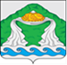 АДМИНИСТРАЦИЯ АПРАКСИНСКОГО СЕЛЬСКОГО ПОСЕЛЕНИЯ КОСТРОМСКОГО МУНИЦИПАЛЬНОГО РАЙОНА КОСТРОМСКОЙ ОБЛАСТИП О С Т А Н О В Л Е Н И Еот 01 июля 2022 года                № 56                                  п. АпраксиноОб утверждении перечня кодовцелевых статей расходов бюджетаАпраксинского сельского поселенияКостромского муниципального районана 2022 год и на плановый период 2023 и 2024 годов	В соответствии с Бюджетным кодексом Российской Федерации в целях единства бюджетной политики и составления бюджета Апраксинского сельского поселения Костромского муниципального района Костромской области:	ПОСТАНОВЛЯЕТ:1.Утвердить перечень кодов целевых статей классификации расходов бюджета Апраксинского сельского поселения Костромского муниципального района Костромской области на 2022 год и на плановый период 2023 и 2024 годов:2.Контроль за выполнением данного постановления возложить на Черникову М.В. директора МКУ «ЦБ  администрации  Апраксинского сельского поселения». 3.Настоящее постановление вступает в силу со дня его официального опубликования и применяется к правоотношениям, возникающим при составлении и исполнении бюджета Апраксинского сельского поселения.И.о. главы Апраксинского сельского поселения                          Ю.С. ЮдинаАпраксинский вестникОбщественно — политическая газетаучредитель: Совет депутатов Апраксинского сельского поселенияКостромского муниципального района Костромской областиНаименование целевой статьиКод статьиРасходы на выплаты по оплате труда работников органов местного самоуправления610 00 00110Расходы на выплаты по оплате труда работников органов местного самоуправления660 00 00110Расходы на обеспечение функций органов местного самоуправления660 00 00190Расходы на осуществление переданных муниципальным образованиям государственных полномочий Костромской области по составлению протоколов об административных правонарушениях660 00 72090Расходы на осуществление первичного воинского учета на территориях, где отсутствуют военные комиссариаты660 00 51180Подготовка и проведение муниципальных выборов990 00 20140Расходы на оплату членских взносов Ассоциации "Совет муниципальных образований Костромской области»990 00 22020Обеспечение прочих обязательств муниципальных образований990 00 22040Расходы на обеспечение деятельности (оказание услуг) подведомственных учреждений, осуществляющих реализацию функций, связанных с общегосударственным управлением990 00 0059ЮМежбюджетные трансферты бюджету муниципального района на осуществление органами местного самоуправления муниципального района полномочий контрольно-счетного органа поселения по осуществлению внешнего муниципального финансового контроля990 00 01790Реализация мероприятий по предупреждению и ликвидации последствий чрезвычайных ситуаций .990 00 23100 Расходы на осуществление полномочий по организации дорожной деятельности в отношении автомобильных дорог общего пользования местного значения вне границ населенных пунктов в границах Костромского муниципального района Костромской области020 00 20300Содержание сети автомобильных дорог общего пользования местного значения  за счет средств муниципального образования020 00 24010Капитальный ремонт и ремонт сети автомобильных дорог общего пользования местного значения за счет средств муниципального образования020 00 24020Содержание сети автомобильных дорог общего пользования местного значения  за счет средств муниципального дорожного фонда020 00 25010Реализация мероприятий, направленных на проектирование, строительство (реконструкцию), капитальный ремонт и ремонт автомобильных дорог общего пользования местного значения на основе общественных инициатив020 00 S2140Реализация мероприятий, направленных на проектирование, строительство (реконструкцию), капитальный ремонт и ремонт автомобильных дорог общего пользования местного значения на основе общественных инициатив за счет средств заинтересованных лиц020 00 20780Расходы на межевание земельных участков990 00 20310Содержание и текущий ремонт муниципального жилищного фонда990 00 20410Содержание сетей уличного  освещения муниципального образования060 00 20210Прочие мероприятия в области благоустройства060 00 20240Расходы на обеспечение деятельности (оказание услуг) подведомственных учреждений культуры990 00 0059ДМежбюджетные трансферты бюджету муниципального района на осуществление органами местного самоуправления муниципального района полномочий по созданию условий для организации досуга и обеспечения жителей сельского поселения услугами организаций культуры990 00 00790Ежемесячная доплата к пенсии лицам, замещавшим выборные должности 990 00 83100Пенсии за выслугу лет муниципальным служащим990 00 83110Расходы на обеспечение деятельности(оказание услуг)  подведомственных учреждений в области физической культуры и спорта990 00 0059РОбщественно-политическая газета учреждена Советом депутатов Апраксинского сельского поселенияЗарегистрированный первый номер от 06.07.06 г., тираж 10 экз. Адрес издательства п.Апраксино,ул.Молодёжная,дом 18. Тел.643-243